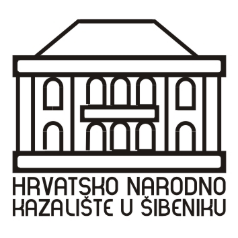 PROGRAMSKO I FINANCIJSKO IZVJEŠĆEHRVATSKOG NARODNOG KAZALIŠTA U ŠIBENIKUza period 1. siječnja do 31. prosinca 2019.Šibenik, 10. veljače 2020.UVODHrvatsko narodno kazalište u Šibeniku osnovano je Odlukom Gradskog vijeća grada Šibenika (KLASA: 612-03/95-01/2, URBROJ: 2182/01-05-2) 28. travnja 1995. godine i Odlukom o izmjenama i dopunama Odluke o osnivanju kazališne kuće Šibenskog kazališta (KLASA: 612-03/95-01/6, URBROJ: 2182/01-95-1) od 19. listopada 1995. godine. Odlukom Gradskog vijeća grada Šibenika od 19. prosinca 2006. godine, Odluka o osnivanju kazališne kuće Šibenskog kazališta usklađena je s odredbama Zakona o kazalištima („Narodne novine“ br. 71/06.). Odlukom o osnivanju kazališta – Hrvatsko narodno kazalište u Šibeniku (KLASA: 612-01/10-01/2, URBROJ: 2182/01-05-10-2), koju je donijelo Gradsko vijeće grada Šibenika dana 14. travnja 2010. godine, usklađeni su opći akti kazališne kuće – Šibensko kazalište s odredbama Zakona o kazalištu na način da se dotadašnja kazališna kuća preustrojila u kazalište – Hrvatsko narodno kazalište u Šibeniku sa svrhom trajnog obavljanja kazališne djelatnosti, sukladno odredbama Zakona o kazalištima i Zakona o ustanovama. Hrvatsko narodno kazalište u Šibeniku utemeljeno na višestoljetnoj kazališnoj i opće kulturnoj tradiciji tisućljetnog Šibenika, javno je kazalište koje se bavi pripremom i organizacijom te javnim izvođenjem dramskih, glazbeno-scenskih, lutkarskih i drugih scenskih djela. HNK u Šibeniku organizira i manifestaciju dječjeg stvaralaštva i stvaralaštva za djecu Međunarodni dječji festival Šibenik – Hrvatska.PROGRAMSKI IZVJEŠTAJU periodu od 1. siječnja do 31. prosinca 2019. godine u Hrvatskom narodnom kazalištu u Šibeniku održano je ukupno 363 aktivnosti u vlastitoj organizaciji, 65 tehničkih ispomoći i 47 programa u kazalištu koji nisu bili u njegovoj organizaciji. Sveukupno djelatnici kazališta odradili su 474 programa. Uz ove programe HNK u Šibeniku organiziralo je 59. Međunarodni dječji festival s ukupno 192 programa. U protekloj godini HNK u Šibeniku organizirao je ili sudjelovao u realizaciji ukupno 667 programa te 162 probe za vlastitu produkciju. Brojčani pokazatelji govore o velikom broju održanih termina (829) u kojima je sudjelovalo ili organiziralo Hrvatsko narodno kazalište. PRODUKCIJE HNK U ŠIBENIKUAutor: Miroslav KrležaPredstava: „Leda“PREMIJERA: 9. ožujka 2019.Redatelj i scenograf: Boris SvrtanKostimografkinja: Sara Lovrić CaparinAutor glazbe: Roko RadeljakOblikovatelj svjetla: Josip BakulaUloge:Oliver Urban: Luka DragićKlara: Franka KlarićAurel: Ivan JončićMelita: Ivana GulinKlanfar: Boris SvrtanSluškinja Fani, noćna dama: Oriana KunčićGlazbenik: Roko RadeljakInspicijent: Sergej MiočPrva ovosezonska premijera vlastite produkcije, tekst Miroslava Krleže „Leda“ u režiji Borisa Svrtana, održana je 9. ožujka 2019. godine. U predstavi su igrale članice ansambla Franka Klarić i Oriana Kunčić te mlada glumica Ivana Gulin i glazbenik Roko Radeljak. Predstava je dobila dobre kritike publike.Predstava Leda odigrana je u 5 termina, s ukupnim brojem od 1 372 posjetitelja, od čega je bilo 1 018 prodanih ulaznica te je imala 6 gostovanje u Drnišu, Solinu, Tučepima, Murteru, Sisku i Osijeku. Prva ovosezonska premijera HNK u Šibeniku odigrana je ukupno u 13 termina.Autor: Pierre GripariPredstava: Inspektor psinaPREMIJERA: 7. svibnja 2019.Redatelj: Pero MiočScenografkinja i kostimografkinja: Sara Lovrić CaparinAutor glazbe:SaniborVuletinUloge:Duh iz čarobnog zrcala: Oriana KunčićGlazbenik, Zla kraljica i Drvosječina žena: Franka KlarićInspektor Psina: Šime BubicaVuk, Kraljević, Vrag i Razbojnički vođa: Kristijan ŠupeČarobnica: Ana PerkovićInspicijent: Sergej MiočPrva čitaća proba nove produkcije „ Inspektor psina“ u režiji Pere Mioča održana je 13. ožujka 2019. godine. Druga ovosezonska premijera vlastite produkcije održana je 7. svibnja 2019. godine. U predstavi su igrali članovi ansambla Franka Klarić,Oriana Kunčić te Šime Bubica. Ana Perković i Kristijan Šupe  kao nova lica su se promovirali ovom predstavom prvi put u HNK u Šibeniku. Predstavom je nastavljen kontinuitet pružanja prilike našim mladim glumcima. Predstava Psina odigrana je u dva termina, s ukupnim brojem od 451  posjetitelja, od čega su bile 154 prodane ulaznice.Ova predstava rađena je kao prva u nizu malih dječjih predstava koje će u budućnosti omogućiti matineje dječjih predstava u kazalištu. Autor: Ivan PenovićPredstava: „Avantura brokule i češnjaka“PREMIJERA: 28. rujna 2019.Redatelj: Marina PejnovićScenograf: Pietro BobanKostimografkinja: Sara Lovrić CaparinAutor glazbe: Josip MaršićUloge:Brokula: Franka KlarićČešnjak: Lucija AlfierKrumpirić, Želudac, Crijevna resica, Loša bakterija: Šime BubicaKrumpirić, Pileći medaljon, Crijevna resica, Enzim, Loša bakterija: Kristijan ŠupeKrumpirić, Crijevna resica, Enzim, Dobra bakterija: Ana PerkovićKrumpirić, Mrkva, Crijevna resica, Enzim, Dobra bakterija:Ante VukovInspicijent: Sergej MiočOvaj autorski projekt izveden je u formi dvije samostalne predstave za djecu koje se sadržajno vežu jedna za drugu. Tema je ljudsko tijelo, te je bazna ideja izvedena od francuskog crtanog serijala Il était une fois... la Vie, te je kroz probe razvila vlastiti izričaj i estetiku prilagođenu kazališnoj izvedbi. Obje predstave, kroz radnju prilagođenu narativima današnjih stripova i crtanih filmova, nastoje educirati o organskim sustavima u našem tijelu te osvijestiti koliko možemo utjecati na vlastito zdravlje, posebno kroz prehranu. Personificirane stanice, spojevi, organi i hrana u ovoj priči nude jednostavan uvid u ono što svakodnevno osjećamo kroz naše tijelo.Predstava „Avantura brokule i češnjaka“ odigrana je u 10 termina, s ukupnim brojem od 1.569 posjetitelja, od čega je bilo 1.350 prodanih ulaznica. Autor: Ivan PenovićPredstava: „Uljez u kažiprstu“PREMIJERA: 28. rujna 2019.Redatelj: Marina PejnovićScenograf: Pietro BobanKostimografkinja: Sara Lovrić CaparinAutor glazbe: Josip MaršićUloge:Masna naslaga: Franka KlarićTrombocit, Gripa: Lucija AlfierTrombocit, Leukocit: Šime BubicaTrombocit, Leukocit: Kristijan ŠupeTrombocit, Eritrocit: Ana PerkovićTrombocit, Eritrocit:Ante VukovInspicijent: Sergej MiočOvaj autorski projekt izveden je u formi dvije samostalne predstave za djecu koje se sadržajno vežu jedna za drugu. Tema je ljudsko tijelo, te je bazna ideja izvedena od francuskog crtanog serijala Il était une fois... la Vie, te je kroz probe razvila vlastiti izričaj i estetiku prilagođenu kazališnoj izvedbi. Predstava „Uljez u kažiprstu“ odigrana je u 1 terminu, s ukupnim brojem od 200 posjetitelja te jedno gostovanje u Drnišu.Autor: Ivo BrešanPredstava: AutodenuncijacijaPREMIJERA: 27. svibnja 2019.Redatelj: Pero MiočScenograf i kostimograf: Pero MiočGlumci:Anka Mičić - Jasminka Antić Pero Micić - Anđelko Babačić Drug Rajević - Pero MiočPredstava „Autodenuncijacija“ odigrana je u 1 termina, s ukupnim brojem od 150 posjetitelja te je imala jedno gostovanje na otoku Olibu. GOSTOVANJA HNK U ŠIBENIKUU prva tri mjeseca ove godine odigrano je ukupno 14 izvedbi predstave „ Kako je počeo rat na mom otoku“ koju realiziramo u koprodukciji sa GDK Gavella iz Zagreba.U INK Puli gostovali smo 18. siječnja pred 598 gledatelja, dvije predstave su odigrane na gostovanjima u Virovitici 1. ožujka u sklopu festivala  „Virkas“, te u zadarskom HNK-u u sklopu pretplatničke sezone 20. ožujka. U drugom kvartalu ove godine odigrano je ukupno 8 izvedbi predstave „ Kako je počeo rat na mom otoku“ koju realiziramo u koprodukciji sa GDK Gavella iz Zagreba.U HNK u Splitu gostovali smo 24. travnja pred punim gledalištem u sklopu Marulićevih dana. Četiri predstave su odigrane na gostovanjima u Čakovcu 25. travnja, Slavonskom Brodu 14. svibnja, u Županji u sklopu Festivala glumca 17. svibnja te u Zagvozdu u sklopu festivala Glumci u Zagvozdu 30. lipnja. Predstava Leda odigrana je u Drnišu 21. svibnja.U trećem kvartalu predstavu „Kako je počeo rat na mom otoku“ smo odigrali dva puta, 3. srpnja izvedena je na Osječkom ljetu kulture te smo po prvi puta 29. kolovoza gostovali na Špancirfestu u Varaždinu.Predstavu „Leda“ izveli smo dva puta, i to 01. i 02. kolovoza u Solinu i Tučepima.U Tučepima je predstava prekinuta zbog nevremena. Gostovanje u Novalji smo otkazali zbog bolesti glumca. Autorski projekt „Autodenuncijacija“ izveden je 01. kolovoza na otoku Olibu. Po prvi put je HNK u Šibeniku u istoj večeri održao dvije vlastite dramske produkcije 1. kolovoza u „Leda“ u Solinu te „Autodenuncijacija“ na otoku Olibu.U studenom su odigrane tri predstave „Kako je počeo rat na mom otoku“. Predstavu „ Uljez u kažiprstu “ odigrana je 04. listopada u Drnišu.Predstava „Leda“ odigrana je na gostovanjima 16. listopada na otoku Murteru, 07. studenog na festivalu regionalnih kazališta „Prolog“ u Sisku te po prvi puta je HNK u Šibeniku gostovao na Krležinim danima u Hrvatskom narodnom kazalištu u Osijeku.DRAMSKA PRETPLATAU sklopu dramske pretplate u prva tri mjeseca izvedeno je ukupno pet predstava.Predstava „Za umrijeti od smijeha“ u koprodukciji Teatra Planet ART i Teatra Rugatino gostovala je 15. siječnja, a prigodom dana kazališta 29. siječnja odigrana je predstava u produkciji Kazališta Moruzgva – „Brodolomke“.Posljednjeg dana veljače izvedena je predstava „Ol smo za jedan dan“ u produkciji Hrvatskog narodnog kazališta iz Splita.U sklopu obilježavanja svjetskog dana kazališta 27. ožujka igrala je predstava „Dobri čovjek Bažulek“  u produkciji Gradskog kazališta Zorin dom iz Karlovca. U sklopu dramske pretplate u drugom kvartalu izvedeno je ukupno 2 predstave.Predstava  „Govori glasnije“ u produkciji Kazališta Kerempuh gostovala je 10. travnja, a posljednja predstava u ovosezonskoj pretplati odigrana je 10. svibnja u produkciji HNK iz Zadra – „Balon“. 17. i 18 listopada otvorena je nova pretplatnička sezona sa novitetom dviju A i B pretplatom. U dva termina odigrana je predstava „ Cigla “ GDK Gavella iz Zagreba.11. studenog odigrana je druga predstava iz ciklusa A pretplate „ Ljubavna pisma Staljinu“ u produkciji Planeta Art. 26. studenoga odigrana je u sklopu pretplate B predstava teatra Gavan „ Sve o muškarcima“.  12. prosinca odigrana je treća predstava iz pretplate A „ Tarzan“ HNK Zadar. Pretplatničke predstave posjetilo je ukupno 3.044 posjetitelja, od čega je prodano 2.132 pretplatničkih ulaznica te 694 ulaznica u slobodnoj prodaji.SLOBODNA PRODAJAU sklopu slobodne prodaje, a prigodom dana kazališta, 30. siječnja odigrana je predstava u produkciji Kazališta Moruzgva – „Brodolomke“ te predstava u produkciji HNK u Šibeniku „Leda“ dana 11. ožujka.23. travnja odigrana je predstava „Kako je počeo rat na mom otoku“, 08. svibnja odigrana je predstava „Inspektor psina“ te 20. svibnja predstava „Leda“ u slobodnoj prodaji. 29. listopada odigrana je predstava o koprodukciji HNK Split i Play drame iz Splita „ Mala Moskva“Slobodnu prodaju posjetilo je 722 posjetitelja, od čega je prodano 648 ulaznica. CIKLUS ZA DJECU I SREDNJOŠKOLCECiklus za djecu organiziran je od 18. do 22. ožujka te je u 10 termina odigrana predstava „Nikom pravo“ Kazališta lutaka iz Zadra. Ovom predstavom obilježeni su Svjetski dan lutkarstva te Svjetski dan kazališta za mlade.Predstava za djecu „ Eko Jeka i čarobna planeta“  organizirana je 15. travnja u suradnji s tvrtkom Zeleni Grad Šibenik.  Ovom predstavom obilježen je Dan planeta Zemlje. Predstava „Avantura brokule i češnjaka“ odigrana je za dječji ciklus 30. rujna u dva termina. Isti naslov održan je od 1. do 3. listopada u 6 termina. Ciklus za srednjoškolce organiziran je izvedbom predstave u produkciji HNK u Šibeniku „Leda“ koja je odigrana u dva termina. Ciklus za srednjoškolce organiziran je izvedbom predstava u produkciji dramskog studia „Ivana Jelić“ ,HNK u Šibeniku„Kako smo radili Hamleta“ te „Do kraja“ koje su odigrane u dva termina. Osim edukativne i pedagoške strane rada sa djecom i mladima, ove dvije produkcije pokazale su vrijedan dugogodišnji trud uložen u rad s mladima te se dobio kazališni proizvod vrijedan pažnje. Predstava „Do kraja“ i „U potrazi za Hamletom“ izvedene su u sklopu MDF-a. U studenom je odigrano 5 izvedbi  „Do kraja“  dramskog studija. Ukupan broj posjetitelja ciklusa bio je 5.066, od čega je prodano 4.766 karata.Srednjoškolski ciklus brojio je ukupno 1.579 posjetitelja, a broj prodanih ulaznica iznosio je 1.579.GLAZBENO SCENSKA DJELATNOST ARSENOV FERALPrvi program u sklopu „Arsenova ferala“ održan je 16. veljače.  Uz člana ansambla Šimu Bubicu nastupili su pijanistica Kristina Pešić, gitarista Ante Stošić te solistica Tea Slavica. Foaje kazališta je bio popunjen do zadnjeg mjesta. Reakcija na program u medijima bila je iznimno zadovoljavajuća. Za ovaj prvi program tražila se karta više.  Programi u sklopu „Arsenova ferala“ održani su u još dva termina. 9. travnja održan je feral posvećen Vesni Parun. Uz mlade glumce Lucu Alfier, Antu Vukova, Kristijana Šupu kao glazbena pratnja nastupila je Nataša Cvitan Plazibat te Toma Cukrov.  25. svibnja održan je posljednji „Arsenov feral“ u ovoj sezoni posvećen Bobu Dylanu i Franku Sinatri u izvedbi Šime Bubice i članova benda Bluevinil Filipa Kneževića i Mateja Nakića.25. listopada održan je u sklopu ovog programa recital „ Adam i ona“ u izvedbi Adama Končića. 7.11. održan je Arsenov feral koji je zakupljen od strane Agenciju za elektroničke medije. Svi programi su ispunili umjetnička očekivanja i dobila izniman odjek među publikom. U umjetničkom i produkcijskom smislu programa „Arsenov feral“ opravdao je svoje održavanje. Ukupan broj posjetitelja bio je 178, od čega je prodano 156 karata.KONCERTI23. svibnja održan je koncert Zrinke Posavec.  Ukupno je bilo 70 posjetitelja te je ulaz za ovaj koncert bio slobodan. 01. lipnja održan je koncert Kvarteta Endem. Ukupno je bilo 7 posjetitelja te je prodano 5 ulaznica. 01. srpnja održan je koncert u vlastitoj produkciji Nere Gojanović uz glasovirsku pratnju Gordane Pavić. Ukupno je bilo 40 posjetitelja.02. srpnja održan je koncert Simfonijskog orkestar „Junge sinfoniker“ iz Švicarske te je bilo ukupno 80 posjetitelja.15. srpnja  koncert je održao „Orkestar mladih glazbenika“ te ih je poslušalo 70 posjetitelja.17. srpnja održan je koncert u katedrali sv. Jakova ansambla „Marco Polo“ te ih je poslušalo 80 posjetitelja. Ovaj koncert održan je nakon mise u katedrali.19. srpnja održan je koncert puhačkog ansambla „Camerate cantilly“ uz soliste Mihaela Paara i Brunu Phillippa. Nazočilo je 42 posjetitelja. Ulaz je bio slobodan.5. listopada održan je koncert Django grupe i Damira Kukuruzovića. Koncert je posjetilo 80 ljudi. Ulaz je bio slobodan.15. studenog održan je koncert „ Filmski evergrini “ u vlastitoj produkciji Nera Gojanović Kljaić uz klavirsku pratnju Gordane Pavić. Koncert je posjetilo 80 ljudi. Povodom noći kazališta ulaz je bio slobodan.10. prosinca održan je koncert „ Čarobni mjuzikl “ u vlastitoj produkciji Nera Gojanović Kljaić uz klavirsku pratnju Gordane Pavić. Prodano je 40 ulaznica te je bilo 50 posjetitelja.14. prosinca održan je koncert klasične glazbe Šime Buva – klavir te Davor Nečak - bas. Bilo je 70 posjetitelja te je ulaz bio slobodan.Ukupno je na koncertima bilo prisutno 669 posjetitelja te je prodano 45 ulaznica. RAD S DJECOM I MLADIMAU drugom školskom polugodištu s radom smo započeli 21. siječnja te se kroz prva tri mjeseca dramski studio „Ivana Jelić“ održao u 13 termina, dramska radionica u 18 termina, a zbor „Zdravo maleni“ pod voditeljskom palicom Tee Slavice započeo nanovo u veljači i održao je ukupno 15 proba.U drugom kvartalu 2019. godine dramski studio „Ivana Jelić“ održao probe u 22 termina, dramska radionica u 20 termina, a zbor „Zdravo maleni“ pod voditeljskom palicom Tee Slavice održao je ukupno 26 proba. U ovoj djelatnosti kazališta i dalje se kao najveći problem javlja nedostatak radnog prostora radi kojeg dolazi do velikih problema u organizaciji održavanja proba zbora i radionica. Probe su održavane, uz foaje kazališta, gradsku vijećnicu i u učionici glazbene kulture u OŠ Faust Vrančić.U trećem kvartalu nisu održavane radionice kao ni zbor „Zdravo maleni“ s obzirom da njihov rad prati školsku godinu.Audicija za nove članove dječjeg zbor „Zdravo maleni“ održana je 02. listopada. Do kraja godine održano je 25 proba. Prvi sastanak/radionica u novoj školskoj godini održan je 10. listopada. Do kraja godine održano je 18 radionica. Dramski studio održao je prvu probu 7. listopada te je do kraja godine imao 26 proba. Ukupno je održano 66 proba zbora „Zdravo maleni“, ukupno je održano 56 proba radionica te 61 proba dramskog studija. DAN / NOĆ KAZALIŠTAPovodom dana Kazališta organizirana je Teatarska ćakula u kazalištu 22. siječnja. Gosti su bili gradonačelnik Željko Burić, glumac Goran Višnjić, glumac Toni Gojanović, redatelj Vinko Brešan i ravnatelj HNK u Šibeniku Jakov Bilić, a cjelokupni program je vodio Nikola Urukalo. U sklopu obilježavanja Dana kazališta održana je predstava Brodolomke u dva termina 29. i 30. siječnja.Noć kazališta održana je 16 studenog. U sklopu obilježavanja održan je koncert zbora zdravo maleni te nastup dramskog studija s predstavom „ u potrazi za hamletom“ band „Emotion“ održao je koncert nakon službenog dijela programa. BREŠANOV SVIBANJPovodom rođendana Ive Brešana organizirana su dva tematska dana u kazalištu 27. i 28. svibnja. 27. svibnja otvorena je bista u atriju HNK u Šibeniku. Bista je rad akademskog kipara Nikole Vudraga. U programu je sudjelovao i pjesnik Enes Kišević. Na pozornici je istu večer održano predavanje prof. Ivan Bošković te predstava „Autodenuncijacija“ u izvedbi Jasminke Antić, Anđelka Babačića i Pere Mioča. Ovim programom na primjeren način obilježen je rođendan Ive Brešana. 28. svibnja polaznici dramskog studia „ Ivana Jelić“ izveli su u sklopu otvorenog sata predstavu „ Kako smo radili Hamleta“.  Ukupan broj posjetitelja svih programa u 2019. godini je 14.899.TEHNIČKI I ADMINISTRATIVNI POSLOVISiječanjOd programa koji nisu bili u našoj produkciji u Kazalištu se u siječnju održao koncert „Četiri tenora“ u organizaciji NP „ Krka“, promocija knjige Zlatka Dalića te svečanost proglašenja sportaša grada Šibenika. Posljednja dva navedena događaja bila su u organizaciji Osnivača. Produkcijska kuća  „Depromo event“  unajmila je kazalište u dva navrata u kojem su odigrane dvije predstave. Prva je bila „ Idemo uživo“ 3. siječnja.VeljačaProdukcijska kuća  „Depromo event“  odigrala je u unajmljenom kazalištu drugu predstavu naslova „Ništa ljubav, samo seks“ 12. veljače. Od popratnih programa koji su se održali u Kazalištu u organizaciji drugih korisnika održan je 8. veljače, skup Hrvatske Demokratske Zajednice. 13. veljače održan je koncert „ Revija dobitnika nagrade status“ u organizaciji HGU-a u partnerstvu s osnivačem gradom Šibenikom.   U partnerstvu s osnivačem gradom Šibenikom gradska knjižnica je održala lutkarske igrokaze dječjih vrtića 15. veljače uz probu 14. veljače. 23. veljače održan je program Zajednice Hrvata BiH. OžujakOd popratnih programa koji su se održali u Kazalištu u organizaciji drugih korisnika održan je 14. ožujka koncert Marijini obroci. 18. i 19. ožujka u kazalištu je održan program „ Chef'stage“ uz partnerstvo Osnivača. Ovaj program pokazao je sve tehničke mogućnosti naše kuće te je zadovoljio taj cilj. 29. ožujka održan je koncert klape „ Gimnazijalke“.Tehnika Kazališta bila je na raspolaganju Osnivaču u ukupno četiri termina u prva tri mjeseca ove godine, prilikom pružanja tehničke potpore u organizacijama događanja te sjednica vijeća.TravanjOd programa koji nisu bili u našoj produkciji u Kazalištu se u travnju se održao koncert učenika glazbene škole u organizaciji Glazbene škole „Ivana Lukačića“.U travnju su održane dvije predstave edukativnog karaktera. U organizaciji tvrtke „ Zeleni grad“ povodom dana planeta Zemlja održana je predstava „ Eko jeka i čarobna planeta“. Predstava je namijenjena predškolskom uzrastu. U organizaciji MUP-a RH 18. travnja održana je predstava za odrasle na temu zaštite od džeparenja. Svibanj  Od popratnih programa koji su se održali u Kazalištu u organizaciji drugih korisnika održana je konferencija „Procedwith care“ u terminu od 02. – 04. svibnja. Događaj je organiziran u partnerstvu s osnivačem gradom Šibenikom.  Uz suglasnost i traženje osnivača pružena je tehnička podrška Osnovnim školama za proslave dana škola. Ukupno je osigurano 11 termina (OŠ Jurja Dalmatinca, Fausta Vrančića, Brodarice i Vidika).10. svibnja održana je komemoracija za ravnatelja Prometno – tehničke škole u Šibeniku za profesora Zdravka Perana.16. i 17. svibnja održana je dodjela nagrada najboljim sportašima ŠKŽ te dan Šibensko-kninske županije.Od popratnih programa koji su se održali u Kazalištu u organizaciji drugih korisnika održana je 15. svibnja akademija i koncert Rotary kluba. 30. svibnja održan je program „Antun“ u organizaciji Gimnazije Antuna Vrančića.Lipanj01. lipnja održan je izbor za Najljepšu mamu Hrvatske uz suglasnost osnivača. Od 5. – 7. lipnja Plesna skupina „Sjene“ održala je probe te je 8. lipnja odigrala svoju produkciju „Zlokobno zrcalo“.09. lipnja samostan sv. Frane u Šibeniku unajmio je kazalište u kojem je odigran mjuzikl „Svetac svega svijeta“ u izvedbi ansambla Kolbe.  11. lipnja održan je maturalni koncert učenika Glazbene škole. Tehnika Kazališta bila je na raspolaganju Osnivaču u ukupno 9 termina u prvih 6 mjeseci ove godine, prilikom pružanja tehničke potpore u organizacijama događanja te sjednica vijeća i skupština.U mjesecu lipnju od 15. – 29. lipnja 2019. godine održan je 59. Međunarodni dječji festival Šibenik – Hrvatska. Programsko i financijsko izvješće 59. MDF-a usvojeno je na sjednici održanoj dana 13. rujna 2019. godine. Jednoglasno je usvojen te se nalazi u prilogu.Srpanj23., 24. i 25. srpnja dvorana kazališta i djelatnici tehnike su bili na raspolaganju plesnom ansamblu „Sjene“ u sklopu „Dance festivala“. Ukupno je održano pet programa uz tri probe. Tehnika HNK u Šibeniku bila je tehnička ispomoć Turističkoj zajednici za program Klapskih večeri u četiri termina. KolovozU kolovozu su djelatnici tehnike kazališta bili na raspolaganju Šibenskoj biskupiji u sklopu proslave blagdana Velike gospe u Vrpolju. Tehnika HNK u Šibeniku bila je tehnička ispomoć Turističkoj zajednici za program Klapskih večeri u četiri termina.Rujan20. rujna kazalište je bilo ustupljeno gospodinu Ivi Mikuličinu za promociju knjige „Ši Ši Šibenka“. Tehnika HNK u Šibeniku bila je tehnička ispomoć Turističkoj zajednici za program Klapskih večeri u jednom terminu. 5., 6. i 7. rujna dvorana kazališta i djelatnici tehnike bili su na raspolaganju Gradu Šibeniku u pet termina za održavanje Srednjovjekovnog sajma. 29. rujna djelatnici tehnike bili su na raspolaganju Šibenskoj biskupiji povodom blagdana sv. Mihovila.ListopadU listopadu 19. i 27. održana su četiri vjenčanja u Foajeu. 28. promocija sabranih djela Luke Paljetka. Gosti su bili akademik Luko Paljetak i akademik Tonko Marojević. Studenog9. studenog održala se smotra dječjeg folklora „Jadranska zona“. 21. studenog Održalo se vjenčanje u Foajeu. 22. studenog humanitarni koncert „A i vi ste s nama iako vas nima..“. 28. studenog sastanak sindikata u kulturi koji se održao u velikoj dvorani. Prosinac2. prosinca održao se program „Vukovarsko svjetlo“, 8. prosinca u dva termina održale su se „Božićne čarolije“. 17. prosinca obilježila se obljetnica „Lions kluba“ te domjenak povodom istoga, 18. koncert „Zdravo, o zvizdo mora“ te 29. i 30. prosinca „Šibenska narodna glazba“ održala je probu i koncert.10. prosinca u obilazak kazališta došla su djeca iz DV Smilje, a dan kasnije su nas posjetila djeca iz OŠ „Juraj Dalmatinac“. 11. prosinca održano je Gradsko vijeće koje je održano uz tehničku potporu Kazališta. 15. prosinca ozvučenje povodom održavanja programa Grada Šibenika u dvorani Baldekin. 23. prosinca. 21. prosinca održalo se vjenčanje u Foajeu. 23. prosinca održao se domjenak kulturnjaka u Foajeu.								Ravnatelj HNK u Šibeniku								              Jakov Bilić, mag.art